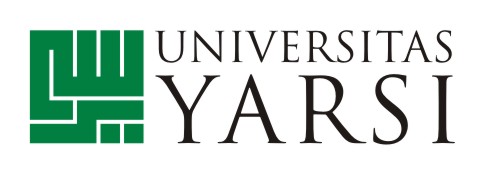 IMPLEMENTASI PERATURAN MENTERI PENDIDIKAN NASIONAL NOMOR 24 TAHUN 2007 PADA PERPUSTAKAAN SEKOLAH MENENGAH PERTAMA NEGERI 47 JAKARTA DAN TINJAUANNYA MENURUT ISLAMSKRIPSIDiajukan untuk melengkapi dan memenuhi salah satu syarat guna memperoleh gelar Sarjana Ilmu Perpustakaan Strata Satu (S1)EDISMANNPM 150 2008 017IMPLEMENTASI PERATURAN MENTERI PENDIDIKAN NASIONAL NOMOR 24 TAHUN 2007 PADA PERPUSTAKAANSEKOLAH MENENGAH PERTAMA NEGERI 47 JAKARTA DAN TINJAUANNYA MENURUT ISLAMSKRIPSIEDISMANNPM 150 2008 017FAKULTAS TEKNOLOGI INFORMASIPROGRAM STUDI ILMU PERPUSTAKAAN 	UNIVERSITAS YARSI		JAKARTA2011